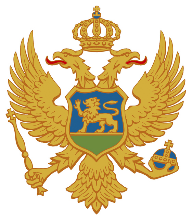 CRNA GORAZAVOD ZA ŠKOLSTVOPredmetni programKLARINETII, III, IV, V, VI, VII, VIII i IX razred devetogodišnje osnovne muzičke školePodgorica2018SADRŽAJA.	NAZIV PREDMETA	3B.	ODREĐENJE PREDMETA	3C.	CILJEVI PREDMETA	5D.	POVEZANOST SA DRUGIM PREDMETIMA I MEĐUPREDMETNIM TEMAMA	5E.	OBRAZOVNO-VASPITNI ISHODI PREDMETA	5II RAZRED	5III RAZRED	10IV RAZRED	13V RAZRED	17VI RAZRED	21VII RAZRED	24VIII RAZRED	28IX RAZRED	32F.	DIDAKTIČKE PREPORUKE ZA REALIZACIJU PREDMETA	35G.	PRILAGOĐAVANJE PROGRAMA DJECI SA POSEBNIM OBRAZOVNIM POTREBAMA I NADARENIM UČENICIMA	35H.	VREDNOVANJE OBRAZOVNO – VASPITNIH ISHODA	36I.	USLOVI ZA REALIZACIJU PREDMETA (STRUČNA SPREMA I LITERATURA)	38NAZIV PREDMETA KLARINETODREĐENJE PREDMETAa) Položaj, priroda i namjena predmetaKlarinet (skraćeno Cl.) je drveni duvački instrument sa јednostrukim јezičkom od trske. Početni dio instrumenta јe usnik, kljunastog oblika, na čiјu ravnu stranu, preko ulaznog otvora cijevi, naliježe јezičak, učvršćen na donjem kraјu metalnim obručem sa zavrtnjem. Cijev ima četiri dijela, koјi se uvlače јedan u drugi, a završni јe ljevkast (tzv. korpus) i po rubu optočen metalnim prstenom. Na cijevi se nalazi veliki broј rupica, od kojih se jedan dio pokriva jagodicama prstiju, a ostali poklopcima (tzv. klapnama) koje se pokreću složenim sastavom poluga. Mehanizam savremenog klarineta je vrlo usavršen, kao i izvođačka tehnika, tako da on spada među najvirtuoznije instrumente po lakoći s kojom se mogu izvoditi i krajnje brzi i složeni tonski pokreti. Raspon izvodljivih tonova klarineta je veoma velik, a sam ton je bogat i izražajan, pogodan za vrlo različite muzičke karaktere. Posebna odlika klarineta je širok raspon jačine – od skoro jedva čujnog zvuka do vrlo prodornog, naročito u visokim tonovima. Najdublji registar, tzv. šalmajski, vrlo je osoben po tamnoj i dramatičnoj zvučnosti. S obzirom na prethodno navedene karakteristike, klarinet je među duvačkim instrumentima najsvestraniji, pa mu se i u orkestru često dodjeljuјu istaknute uloge, solistička literatura je takođe veoma bogata, nalazi mjesta u kamernim ansamblima, vodeći јe melodiјski instrument u duvačkim orkestrima, a posebno značaјnu ulogu ima u džez muzici.Razvijanje ljubavi prema muzici, radnih navika, osposobljavanje učenika za samostalno vježbanje, priprema za kvalitetan nastup, razvoj osjećaja za vrednovanje sopstvenog pristupa instrumentu, treba da budu polazni osnov u radu svakog nastavnika.U nastavi duvačkih instrumenata posebnu pažnju treba obratiti na oblikovanje tona, pravilnu postavku, osnove disanja, tonske vježbe, tehničke vježbe, na način da učeniku nijedan od navedenih pojmova ne bude nejasan, dosadan ili opterećujući.Ishodi učenja za predmet Klarinet se realizuju  kroz sljedeće aktivnosti:izvođenje,stvaranje, slušanje.Izvođenje  kroz različitu muzičku literaturu, predviđenu za ovaj uzrast, nastavnik treba da obrati pažnju na osnovne elemente početka sviranja klarineta:upoznavanje instrumenta,pravilno držanje tijela,disanje,priprema za javne nastupe.Takođe se treba bazirati prvenstveno na kreativnosti učenika i nastavnika, dodavajući savladavanje vještina, izvođenja tehničkih i muzičkih zadataka, za predviđeni razred. Učenici se edukuju za samostalno tehničko napredovanje, realizujući zadatke i posvećujući sve više vremena samostalnom radu (samostalno vježbanje). Učenici se osposobljavaju za umjetničko sviranje, analizu, slušanje i procjenu muzičkog djela, njegujući estetski ukus.U završnim razredima nastava prelazi u pripremu učenika za nastavak srednjeg muzičkog obrazovanja. Učenici ovdje samostalno potvrđuju svoje umijeće izražavajući se kroz solističko, kamerno i orkestarsko sviranje. Učenici se osposobljavaju za analitički pristup izvođenja muzičkih djela, razvijajući sigurnost i samopouzdanje za javne nastupe, kao i kritički odnos prema svom radu.  Upoznavanje sa različitim kompozitorima i muzičkim stilovima, omogućava im i umjetničko izvođenje djela. Imajući dovoljno vremena (godina), za učenje kroz školovanje u osnovnoj školi, nastavnik treba dobro da osmisli program za svakog učenika pojedinačno, naslanjajući se na individualnost kandidata.Stvaranje  kroz ovaj proces učenik razvija prirodne predispozicije kao i kreativnost, kroz muzičke aktivnosti: improvizacija, sviranje po sluhu, slušanje zadanih melodija… Ovo je veoma važan ishod kod kojeg učenici izgrađuju samostalan stav o izvođenju obaveznih kompozicija.Slušanje  predstavlja veoma važan segment u kojem učenik pažljivo sluša dok se muzika izvodi ili stvara. Ovaj proces kod učenika najbolje će se razvijati redovnim posjećivanjem i pažljivim slušanjem raznih muzičkih događaja u kojima će moći da sluša muziku različitih epoha i stilova, kao i različitih instrumenata. b) Broj časova po godinama obrazovanja i oblicima nastaveU devetogodišnjoj osnovnoj muzičkoj školi predmet Klarinet se izučava sa dva časa nedjeljno.CILJEVI PREDMETACiljevi predmeta KLARINET su:osposobljavanje učenika za sviranje klarineta na nivou osnovnoškolskog znanja i osposobljavanje za nastavak školovanja, savladavanje osnovnog nivoa vještine izvođenja tehničkih i muzičkih zadataka,samostalno korišćenje literature predviđene za osnovnoškolski uzrast,ovladavanje  vještinom umjetničkog izvođenja djela različitih stilova i kompozitora,formiranje pozitivnog odnosa prema instrumentu,razvijanje estetskog ukusa i stvaranje navike za analitičim slušanjem muzike,razvijanje kritičkog odnosa prema svom radu,razvijanje sigurnosti i samopouzdanja prilikom javnog izvođenja,razvijanje radne etike, koncentracije, strpljenja, razvija interesovanje za solističko i grupno mizciranje (solo izvođač, član ansambla),buđenje istraživačke radoznalosti i osposobljavanje učenika da analitički pristupe izvođenju svake kompozicije.POVEZANOST SA DRUGIM PREDMETIMA I MEĐUPREDMETNIM TEMAMAKlarinet je instrument čije se izučavanje povezuje sa nekoliko nastavnih predmeta. Najveća korelacija zastupljena je sa nastavnim predmetom Solfeđo sa teorijom muzike, koja se ogleda kroz izučavanje tonova: jačina, trajanje, visina tona, povezivanje sa pjesmicama koje se obrađuju u nastavi solfeđa sa teorijom muzike kroz melodijsku i ritmičku konfiguraciju. Sa nastavnim predmetom Fizička kultura, korelacija se ogleda kroz pravilno disanje, pravilan stav, motoriku, spretnost. Povezanost sa nastavnim predmetom Matematika je u brojanju, sabiranju, oduzimanju. Ove računarske operacije neophodne su za jasno poimanje notnih vrijednosti, vrste takta, metra, tempa.Korelacija sa predmetom Crnogorski-srpski, bosanski, hrvatski jezik i književnost,  ogleda se u književnim djelima koja se izražavaju riječju i upoređivanju riječi i tona, upoređivanju priče i kompozicije i njenog dramaturškog procesa uvoda, razrade i zaključka sa kompozicijom.OBRAZOVNO-VASPITNI ISHODI PREDMETAII RAZREDLITERATURA ZA II RAZREDDIDAKTIČKE PREPORUKE ZA II RAZREDNastava ovog instrumenta omogućava afektivni, psiho-motorički, spoznajni, estetski i psiho-socijalni razvoj. Tokom školovanja treba kombinovati sve ishode za uspješnu realizaciju nastavnog programa (izvođenje, stvaranje i slušanje)Zavisno od fizičkog razvoja djeteta, može se kod samog početka nastave koristiti ES klarinet, Nuvo klarinet (najlakši- plastični klarinet) kao početni instrument koji kod učenika podrazumijeva veoma lak pristup. Nastavak na B klarinetu je veoma lak i prirodan. Kreativnost nastavnika je osnova pristupa u radu, bazirajući se na lagane melodije, kroz različite forme. Učenik treba da savladava instrument kroz kraće dječje kompozicije. Korisno je da se rano započne sa klavirskom saradnjom, kako bi učenik i na taj način povezivao sve zajedničke elemente u muzičkom obrazovanju.III RAZREDLITERATURA ZA III RAZREDDIDAKTIČKE PREPORUKE ZA III RAZREDNastava instrumenta Klarinet omogućava afektivni, psiho-motorički, spoznajni, estetski i psiho-socijalni razvoj. Tokom školovanja treba kombinovati sve ishode za uspješnu realizaciju nastavnog programa (izvođenje, stvaranje i slušanje).Sviranje na instrumentu je vezano za gradivo koje nastavnik odabere, a prema razvijenosti muzikalnosti kod učenika i njegovim mogućnostima.Nadovezujući se na znanje stečeno u prethodnom razredu učenik se usmjerava da proširuje svoja teorijska i praktična znanja, disciplinujući svoje radne navike, shvatajući neophodnost razvijanja tehničke strane svog instrumenta, kao i dubinu i ljepotu muzičkog izražavanja. Izvođenje ima primarnu ulogu i zauzima najveći dio svakog časa.IV RAZREDLITERATURA ZA IV RAZREDDIDAKTIČKE PREPORUKE ZA IV RAZREDOd IV razreda postepeno početi sa tehničkim zahtjevima, kroz različite kraće forme. Tehničko upoznavanje instrumenta ima poseban značaj za dalji kvalitetan nastavak sviranja ovog instrumenta. Izvođenje ima primarnu ulogu i zauzima najveći dio svakog časa. Uz obavezno korišćenje metronoma, voditi računa o držanju tijela, ruku, prstiju itd. Vježbati konstantno ispred ogledala. Dalje razvijanje interpretativnih elemenata (dinamika, agogika, ritmička preciznost).V RAZREDLITERATURA ZA V RAZREDDIDAKTIČKE PREPORUKE ZA V RAZREDU V razredu razvijati sposobnosti da se primijeni stečeno znanje, slobodno izražavanje svog unutrašnjeg svijeta kroz muziku, sposobnost za razne vidove javnih nastupa, izgraditi naviku posjećivanja koncerata klasične muzike i seminara, upoznati kamernu muziku, izvesti najmanje dva javna nastupa tokom nastavne godine, koristiti metronom.VI RAZREDLITERATURA ZA VI RAZREDDIDAKTIČKE PREPORUKE ZA VI RAZRED U VI razredu prepoznati rad učenik za eventualno dalje usmjerenje prema srednjoj muzičkoj školi; praktikovati zajedničko sviranje (kamerni sastavi, orkestar), upotrebu metronome; raditi na tehnici i muzikalnosti; organizovati javne nastupe i takmičenja.VII RAZREDLITERATURA ZA VII RAZREDDIDAKTIČKE PREPORUKE ZA VII RAZREDU VII razredu potrebno je prepoznati i prilagoditi rad učenika za eventualno dalje usmjerenje, praktikovati zajedničko sviranje (kamerni sastavi, orkestar), javne nastupe, takmičenja, dalje razvijanje interpretativnih elemenata (dinamika, agogika, ritmička preciznost).VIII RAZREDLITERATURA ZA VIII RAZREDDIDAKTIČKE PREPORUKE ZA VIII RAZREDPažljivo, temeljno i planski usmjeravati učenika za nastavak školovanja – srednja muzička škola; raditi na daljem razvijanju tehnike; tonske i tehničke vježbe, širenje raspona tonova, sve bolje ovladavanje instrumentom; potpuno ovladavanje interpretativnim elementima; javni nastupi, seminari, takmičenja, kamerna muzika i orkestar.IX RAZREDLITERATURA ZA IX RAZREDDIDAKTIČKE PREPORUKE ZA IX RAZREDNastava klarineta omogućava afektivni, psiho-motorički, spoznajni, estetski i psiho-socijalni razvoj. Tokom školovanja treba kombinovati sve ishode za uspješnu realizaciju nastavnog programa (izvođenje, stvaranje i slušanje), javne nastupe, seminare, takmičenja, zajedničko sviranje (kamerna muzika, orkestar), rad sa korepetitorom.DIDAKTIČKE PREPORUKE ZA REALIZACIJU PREDMETAU predmetnom programu za instrument Klarinet, didaktičke preporuke za realizaciju predmeta naznačene su na kraju svakog razreda. Pored nastave klarineta preporuka je upoznavanje i ovladavanje sa osnovnim zakonitostima kamernog i orkestarskog muziciranja, koje kod učenika razvija kolektivnu odgovornost i sposobnost za timski rad. Stoga se preporučuje usmjeravanje učenika od IV razreda na kamernu muziku ili orkestar.G.	PRILAGOĐAVANJE PROGRAMA DJECI SA POSEBNIM OBRAZOVNIM POTREBAMA I NADARENIM UČENICIMAPrilagođavanje programa djeci sa posebnim obrazovnim potrebamaČlanom 11 Zakona o vaspitanju i obrazovanju djece sa posebnim obrazovnim potrebama  propisano je da se u zavisnosti od smetnji i teškoća u razvoju, kao i od individualnih sklonosti i potreba djece obrazovni programi, pored ostalog mogu: a) modifikovati skraćivanjem ili proširivanjem sadržaja predmetnog programa; b) prilagođavati mijenjanjem metodike kojom se sadržaji predmetnog programa realizuju.Član 16 istog Zakona propisuje da je škola, odnosno resursni centar dužan da, po pravilu, u roku od 30 dana po upisu djeteta, donese individualni razvojno-obrazovni program za dijete sa posebnim obrazovnim potrebama (IROP), u saradnji sa roditeljem i o tome obavijesti Zavod za školstvo, Centar za stručno obrazovanje i Ispitni centar.Muzički pedagog – klarinetista, ima važnu ulogu u pristupu procjene kako Program za instrument klarinet može pružiti najbolje moguće iskustvo učenicima. U standardizovanju individualnih programa za rad sa djecom sa posebnim obrazovnim potrebama najbolje je sarađivati sa pedagoško-psihološkim službama, sa roditeljima, sa drugim muzičkim pedagozima, kako bi se podijelila neposredna iskustva, sa kolegama  drugih predmeta u matičnoj školi, sa drugim školama i sa relevantnim institucijama visokog obrazovanja. Iskustva pokazuju da će procjena biti najuspješnija kada čitava zajednica nastupa sinhrono. Prepoznavanje prihvatljivih ishoda, njihovo ovladavanje kroz interdisciplinarnost, redovno praćenje napretka će pružiti roditeljima i drugim donosiocima odluka informacije koje će biti od koristi za permanentni razvoj djeteta.Prilagođavanje programa nadarenim učenicimaU nastavi predmeta KLARINET nastavnik je dužan da sa posebnom pažnjom ukazuje i prati angažovanje učenika koji su nadareni, kroz časove: individualne nastave instrumenta, kao i na časovima kamerne muzike i orkestra. Učenici koji pohađaju ove oblike nastave prethodno dobijaju mišljenje nastavnika instrumenta.U datom predlogu programa istaknute su kompozicije za učenike kod kojih nastavnik prepozna nadarenost i veću sposobnost u prelaženju programa. Takvim učenicima neophodno je uvesti i seminarske aktivnosti,  kroz koje bi upoznao različite nastavne metode.Obavezno je upoznati i roditelje učenika, o njegovim mogućnostima i eventualnom nastavku školovanja.H.	VREDNOVANJE OBRAZOVNO-VASPITNIH ISHODAVrednovanje i ocjenjivanje učenika je kontinuirano posmatranje i prikupljanje podataka o nivou postignuća učenika.  Pored pokazanog nivoa znanja ocjenjuje se i sposobnost primjenjivanja znanja u nastalim situacijama, kao i odnos učenika prema predmetu i obavezama.Učenike treba upoznati s elementima ocjenjivanja i šta će se vrednovati tokom godine. Najveći značaj kod ocjenjivanja ćemo dati području u kojem učenik pokazuje najveće sposobnosti. NAČINI PROVJERE  ZNANJA I OCJENJIVANJE Prvi ciklus (II i III razred): zajednički koncert učenika istog razreda na kraju nastavne godine, koji će ujedno biti i ocijenjen (opisna i brojčana – III razred) za kraj te nastavne godine.Drugi i treći ciklus: brojčana ocjena na provjerama znanja (klasifikacioni periodi) i godišnjem ispitu na kraju nastavne godine.STANDARDI ZNANJA NA KRAJU ŠKOLSKE GODINEPROGRAM ZA GODIŠNJI ISPITIII razred: 1 ljestvica (durska ili molska); jedna etida (svira se iz nota); jedna kompozicija sa klavirom (po mogućnosti svira se napamet).IV razred: 1 ljestvica (kroz dvije oktave); 1 etida (svira se iz nota) - preporuka: R.Lazić ili B. Brun; 1 kompozicija uz pratnju klavira (po mogućnosti svira se napamet).V razred: 2 ljestvice (kroz dvije oktave) jedna durska i jedna molska; 1 etida (svira se iz nota); 1 kompozicija  uz pratnju klavira (po mogućnosti svira se napamet).VI razred: 2 ljestvice ( kroz dvije oktave) jedna durska i jedna molska, trozvuk; 2 etide različitog karaktera; 1 kompozicija  uz pratnju klavira (po mogućnosti svira se napamet).VII razred: 2 ljestvice (kroz dvije oktave) jedna durska i jedna molska, sa toničnim trozvukom; 2 etide različitog karaktera; 1 komad uz klavirsku pratnju (svira se napamet); obratiti pažnju na različiti karakter etide i komada.IX razred: 2 ljestvice: jedna durska i jedna molska, sa toničnim trozvukom dominantnim i umanjenim septakordom, napamet; 2 etide različitog karaktera; komad uz pratnju klavira (svira se napamet); obratiti pažnju na različiti karakter etide i komada.OCJENJIVANJEUSLOVI ZA REALIZACIJU PREDMETA (STRUČNA SPREMA I LITERATURA) PROFIL I STRUČNA SPREMA NASTAVNIKA I STRUČNIH SARADNIKAProfil i stručna sprema nastavnika i stručnih saradnika regulisani su Zakonom o osnovnom vaspitanju i obrazovanju i Pravilnikom o profilu obrazovanja nastavnika predmetne nastave.Nastavu može izvoditi: diplomirani muzičar – klarinetista; stepen specijalista (spec.art) duvački instrument  klarinet, VII/1 stepen stručne spreme.MATERIJALNI USLOVINeophodno je da kabinet za rad – učionica (tokom sva tri ciklusa) ima: instrument za učenika i nastavnika, -ogledalo, notni stalak, metronom, notnu literaturu, cd i dvd plejer, manju tablu  mogućnost kreativnog izražavanja učenika u kabinetu, preko crteža, slike instrumenta itd, pianino ili klavinovu.Predmetni program KLARINET za  II, III, IV, V, VI, VII, VIII i IX razred devetogodišnje škole za osnovno muzičko obrazovanje uradila je Komisija u sljedećem sastavu: Pina Bubanja, predsjednik komisijeGoran Turkalj, član Nacionalni savjet za obrazovanje (III saziv) je na 5. sjednici od 16. jula 2018. godine utvrdio predmetni program KLARINET za II, III, IV, V, VI, VII, VIII i IX razred osnovne muzičke škole.RazredSedmični broj časovaUkupni broj časovaObavezni dio(80-85%)Otvoreni dio(15 do 20%)Teorijska nastava(TN)Vježbe i ostali vidoviII26880%20%20%80%III26880%20%20%80%IV26880%20%25%75%V26880%20%25%75%VI26880%20%25%75%VII26880%20%30%70%VIII26880%20%30%70%IX26280%20%30%70%Obrazovno-vaspitni ishod 1Na kraju razreda učenik će moći da samostalno sastavi i rastavi instrument.Ishodi učenjaTokom učenja učenik će moći da:samostalno rukuje instrumentom (sastavlja ga i rastavlja),pred ogledalom pravilno postavlja tijelo (ruke, glavu i noge).Didaktičke preporuke za realizaciju obrazovno-vaspitnog ishodaSadržaji/pojmovi:djelovi instrumenta.Aktivnosti učenjaUčenik:sastavlja instrument,rastavlja instrument,pravilno drži instrument, tijelo, ruke, prste, noge.Nastavni ishod učenja predmeta Klarinet ostvaruje se kombinovanjem više aktivnosti (izvođenje, stvaranje, slušanje).Broj časova realizacije Ovaj ishod se realizuje kontinuirano tokom cijele nastavne godine u kombinaciji sa ostalim ishodima.Obrazovno-vaspitni ishod 2Na kraju razreda učenik će moći da samostalno održava instrument.Ishodi učenjaTokom učenja učenik će moći da:samostalno rukuje (sastavlja i razklapa) i održava  instrument,pred ogledalom pravilno postavlja tijelo (ruke,glavu i noge), čisti instrument.Didaktičke preporuke za realizaciju obrazovno-vaspitnog ishodaSadržaji/pojmovi:djelovi instrumenta,čišćenje.Aktivnosti učenja         Učenik:sastavlja instrument,rasklapa instrument,pravilno drži instrument, tijelo, ruke, prste, noge,čisti instrument.Nastavni ishod učenja predmeta Klarinet ostvaruje se kombinovanjem više aktivnosti (izvođenje, stvaranje, slušanje).Broj časova realizacije Ovaj ishod se realizuje kontinuirano tokom cijele nastavne godine u kombinaciji sa ostalim ishodima.Obrazovno-vaspitni ishod 3Na kraju razreda učenik će moći da rukuje instrumentom.Ishodi učenjaTokom učenja učenik će moći da:samostalno rukuje instrumentom (sastavlja ga i rasklapa) i održava instrument,pred ogledalom pravilno postavlja tijelo (ruke, glavu i noge),radi vježbe disanja.Didaktičke preporuke za realizaciju obrazovno-vaspitnog ishodaSadržaji/pojmovi:djelovi instrumenta,disanje,duvanje,ton.Aktivnosti učenja       Učenik:pravilno drži instrument (tijelo, ruke, prste, noge),pravilno diše,koristi ogledalo prilikom vježbanja disanja.Nastavni ishod učenja predmeta Klarinet ostvaruje se kombinovanjem više aktivnosti (izvođenje, stvaranje, slušanje).Broj časova realizacije Ovaj ishod se realizuje kontinuirano tokom cijele nastavne godine u kombinaciji sa ostalim ishodima.Obrazovno-vaspitni ishod 4Na kraju razreda  učenik će moći da: svirajući emituje ton.Ishodi učenjaTokom učenja učenik će moći da:svira ton,svira tonove(od g malo do g1).Didaktičke preporuke za realizaciju obrazovno-vaspitnog ishoda:Sadržaji/pojmovi:duvanje,ton,trajanje tona (dugo-kratko).Aktivnosti učenja      Učenik: vježbajući izdržava ponovljene tonove u različitom trajanju, do 4 otkucaja, u umjerenom tempu,svira uzastopne tonove u različitom  trajanju, do  4 otkucaja, u umjerenom tempu,vježbajući postavlja ambažuru (usne) na usniku instrumenta,svira ritmičke vježbe na usniku  instrumenta (pomoću mouthpiece silencera),sluša nastavnika koji izvodi jednostavne melodije.Broj časova realizacije Ovaj ishod se realizuje kontinuirano tokom cijele nastavne godine u kombinaciji sa ostalim ishodima.Obrazovno-vaspitni ishod 5Na kraju razreda učenik će moći da: svira tonove prve oktave.Ishodi učenjaTokom učenja učenik će moći da:primjeni pravilan prstored na instrumentu,svira tonove prve oktave različitog trajanja,svira kraće kompozicije u opsegu prve oktave.Didaktičke preporuke za realizaciju obrazovno-vaspitnog ishodaSadržaji/pojmovi:dječje pjesmice,matrice.Aktivnosti učenjaUčenik:naizmjenično, sa nastavnikom, ponavlja tonove i kraće melodije,istovremeno sa nastavnikom, ponavlja tonove i  kraće melodije,ponavlja ili dopunjava manje melodijske i ritmičke sadržaje igrom memorije,vježbajući razvija osjećaj muziciranja uz matricu.Nastavni ishod učenja predmeta Klarinet ostvaruje se kombinovanjem više aktivnosti (izvođenje, stvaranje, slušanje).Broj časova realizacijeOvaj ishod se realizuje kontinuirano tokom IV klasifikacionog perioda nastavne godine u kombinaciji sa ostalim ishodima.Obrazovno-vaspitni ishod 6Na kraju razreda  učenik će moći da  svira kraće kompozicije uz klavirsku pratnju.Ishodi učenjaTokom učenja učenik će moći da:svira kratke kompozicije uz klavirsku pratnju,svira kratke kompozicije uz matricu.Didaktičke preporuke za realizaciju obrazovno-vaspitnog ishodaSadržaji/pojmovi:kratke kompozicije sa klavirskom pratnjom,kratke kompozicije sa matricom.Aktivnosti učenjavježba sa nastavnikom kratke muzičke forme,vježba kraće kompozicije uz povremenu klavirsku pratnju,vježba kraće kompozicije uz matricu,u toku izvođenja prepoznaje i izvodi lagane- kratke pjesmice za učenika.Nastavni ishod učenja predmeta Klarinet ostvaruje se kombinovanjem više aktivnosti (izvođenje, stvaranje, slušanje).Broj časova realizacije Ovaj ishod se realizuje kontinuirano tokom cijele nastavne godine u kombinaciji sa ostalim ishodima.Obrazovno-vaspitni ishod 7Na kraju razreda učenik će moći da svira sa nastavnikom.Ishodi učenjaTokom učenja učenik će moći da:sa nastavnikom svira kratke kompozicije.Didaktičke preporuke za realizaciju obrazovno-vaspitnog ishodaSadržaji/pojmovi:kratke kompozicije opsega prve oktave,slušanje,opažanje.Aktivnosti učenjaUčenik: svira sa nastavnikom kratke muzičke forme,razvija osjećaj zajedničkog muziciranja uz klavirsku pratnju,prepoznaje i izvodi lagane  kratke pjesmice prepoznatljive za učenika.Nastavni ishod učenja predmeta Klarinet ostvaruje se kombinovanjem više aktivnosti (izvođenje, stvaranje, slušanje).Broj časova realizacije Ovaj ishod se realizuje kontinuirano tokom cijele nastavne godine u kombinaciji sa ostalim ishodima.Obrazovno-vaspitni ishod 8Na kraju razreda  učenik će moći da svira bez nastavnika.Ishodi učenjaTokom učenja učenik će moći da:samostalno vježba.Didaktičke preporuke za realizaciju obrazovno-vaspitnog ishodaSadržaji/pojmovi:vježbe disanja,ton,ogledalo,prstored.Aktivnosti učenja      Učenik:samostalno održava instrument,samostalno izvodi vježbe za disanje uz korišćenje ogledala,samostalno izvodi vježbe za prstored uz korišćenje ogledala,samostalno svira kratke kompozicije koje mu zadaje nastavnik.Nastavni ishod učenja predmeta Klarinet ostvaruje se kombinovanjem više aktivnosti (izvođenje, stvaranje, slušanje).Broj časova realizacije Ovaj ishod se realizuje kontinuirano tokom cijele nastavne godine u kombinaciji sa ostalim ishodima.Početne školeŠkole  Metode- B. Brun: Škola za klarinet br: 1.- R. Lazić:Škola za klarinet br: 1.- Ili početne škole po slobodnom izboru-  Prijedlog: raditi naizmjenično iz najmanje dvije predložene škole za klarinet.- B. Brun- R. Lazić- H. Klose- Ili početne škole po slobodnom izboruObrazovno-vaspitni ishod 1Na kraju razreda učenik će moći da koristeći dijafragmu diše.Ishodi učenjaTokom učenja učenik će moći da:pred ogledalom pravilno postavlja tijelo (ruke, glavu i noge),diše koristeći svijesno dijafragmu.Didaktičke preporuke za realizaciju obrazovno-vaspitnog ishodaSadržaji/pojmovi: vježbanje,disanje,ogledalo.Aktivnosti učenja      Učenik: ispred ogledala vježba držanje instrumenta, izvodi vježbe disanja pred ogledalom,samostalno izvodi kraće tehničke vježbe za pravilno disanje.Nastavni ishod učenja predmeta Klarinet ostvaruje se kombinovanjem više aktivnosti (izvođenje, stvaranje, slušanje).Broj časova realizacije Ovaj ishod se realizuje kontinuirano tokom cijele nastavne godine u kombinaciji sa ostalim ishodima.Obrazovno-vaspitni ishod 2Na kraju razreda učenik će moći da emituje ton.Ishodi učenjaTokom učenja učenik će moći da:pred ogledalom pravilno postavlja tijelo (ruke, glavu i noge),proizvodi različite tonske visine.Didaktičke preporuke za realizaciju obrazovno-vaspitnog ishodaSadržaji/pojmovi:vježbanje,izvođenje tonova,primjena artikulacije.Aktivnosti učenjaUčenik:ispred ogledala pravilno drži instrument, tijelo, ruke, prste, noge,proizvodi tonove uz metronom,samostalno izvodi kraće tehničke vježbe.Nastavni ishod učenja predmeta Klarinet ostvaruje se kombinovanjem više aktivnosti (izvođenje, stvaranje, slušanje).Broj časova realizacije Ovaj ishod se realizuje kontinuirano tokom cijele nastavne godine u kombinaciji sa ostalim ishodima.Obrazovno-vaspitni ishod 3Na kraju  razreda učenik će moći da svira ljestvični niz.Ishodi učenjaTokom učenja učenik će moći da:svira ljestvični niz kroz jednu oktavu,svira ljestvični niz uz razne vidove artikulacije.Didaktičke preporuke za realizaciju obrazovno-vaspitnog ishodaSadržaji/pojmovi:ljestvice sa jednim predznakom,artikulacija.Aktivnosti učenjaUčenik:svira ljestvice kroz jednu oktavu u različitim artikulacijama, do jednog predznaka.Nastavni ishod učenja predmeta Klarinet ostvaruje se kombinovanjem više aktivnosti (izvođenje, stvaranje, slušanje).Broj časova realizacije Ovaj ishod se realizuje kontinuirano tokom cijele nastavne godine u kombinaciji sa ostalim ishodima.Obrazovno-vaspitni ishod 4Na kraju drugog razreda učenik će moći da svira kraće kompozicije uz klavirsku pratnju.Ishodi učenjaTokom učenja učenik će moći da:svira kraće kompozicije uz klavirsku pratnju,svira kraće kompozicije uz matricu.Didaktičke preporuke za realizaciju obrazovno-vaspitnog ishodaSadržaji/pojmovi:dječje pjesmice,kratke kompozicije sa klavirskom pratnjom,kratke kompozicije sa matricom.Aktivnosti učenjaUčenik:vježba sa nastavnikom kratke muzičke forme,vježba kraće kompozicije uz povremenu klavirsku pratnju,vježba kraće kompozicije uz matricu,u toku izvođenja prepoznaje i izvodi lagane  kratke pjesmice za učenika,vježbajući razvija osjećaj zajedničkog muziciranja uz klavirsku pratnju.vježbajući razvija osjećaj muziciranja uz matricu.Nastavni ishod učenja predmeta Klarinet ostvaruje se kombinovanjem više aktivnosti (izvođenje, stvaranje, slušanje).Broj časova realizacijeOvaj ishod se realizuje kontinuirano tokom III i IV klasifikacionog perioda nastavne godine u kombinaciji sa ostalim ishodima.Obrazovno-vaspitni ishod 5Na kraju razreda učenik će moći da svira sa nastavnikom.Ishodi učenjaTokom učenja učenik će moći da:sa nastavnikom svira kratke kompozicije.Didaktičke preporuke za realizaciju obrazovno-vaspitnog ishodaSadržaji/pojmovi:dječje pjesmice,kratke muzičke forme iz obavezne literature.Aktivnosti učenja       Učenik:svira sa nastavnikom kratke muzičke forme,razvija osjećaj zajedničkog muziciranja uz klavirsku pratnju,prepoznaje i izvodi lagane kratke prepoznatljive pjesmice,svira naizmjenično sa nastavnikom,  ponavlja tonove i  kraće melodije,svira istovremeno sa nastavnikom, ponavlja tonove i  kraće melodije,svirajući ponavlja ili dopunjava manje melodijske i ritmičke sadržaje igrom memorije.Broj časova realizacijeOvaj ishod se realizuje kontinuirano tokom III i IV klasifikacionog perioda nastavne godine u kombinaciji sa ostalim ishodima.Obrazovno-vaspitni ishod 6Na kraju razreda učenik će biti osposobljen za vježbanje bez nastavnika. Ishodi učenjaTokom učenja učenik će moći da:samostalno vježba.Didaktičke preporuke za realizaciju obrazovno-vaspitnog ishodaSadržaji/pojmovivježbe disanja,ton,ogledalo,prstored.Aktivnosti učenja       Učenik:samostalno održava instrument,samostalno izvodi vježbe za disanje uz korištenje ogledala,samostalno izvodi vježbe za prstored uz korištenje ogledala,samostalno svira kratke kompozicije koje mu zadaje nastavnik.Nastavni ishod učenja Klarineta ostvaruje se kombinovanjem više aktivnosti (izvođenje, stvaranje, slušanje).Broj časova realizacije Ovaj ishod se realizuje kontinuirano tokom cijele nastavne godine u kombinaciji sa ostalim ishodima.Škole   MetodeEtideDjela male forme  B. Brun R. Lazić H. Klose: Kompletna metoda – 161 exercises Ili početne škole po slobodnom izboru Prijedlog: raditi naizmjenično iz dvije predložene škole za klarinet.B. Brun: Škola za klarinet br: 1.R. Lazić: Škola za klarinet br: 2.Lagani dueti (poželjno da nastavnik svira sa učenikom) R. Lazić: Laki duetiR. Lazić Laki komadiHaske: KomadiIli druga literatura slične težineObrazovno-vaspitni ishod 1Na kraju učenja učenik će moći da svira tehničke i tonske vježbe.Ishodi učenjaTokom učenja učenik će moći da:izvodi tehničke vježbe,vježba određene tehničke zadatke.Didaktičke preporuke za realizaciju obrazovno-vaspitnog ishodaSadržaji/pojmovi:tonske vježbe,tehničke vježbe.Aktivnosti učenja       Učenik:samostalno vježba uz stalnu upotrebu ogledala,vježbajući širi raspon naučenih tonova na instrumentu,sluša i vježba uz korišćenje metronoma.Nastavni ishod učenja Klarineta ostvaruje se kombinovanjem više aktivnosti (izvođenje, stvaranje, slušanje).Broj časova realizacije Ovaj ishod se realizuje kontinuirano tokom cijele nastavne godine u kombinaciji sa ostalim ishodima.Obrazovno-vaspitni ishod 2Na kraju učenja učenik će moći da svira naučene ljestvice.Ishodi učenjaTokom učenja učenik će moći da:samostalno izvodi naučene ljestvice (G-dur, F-dur),svira ljestvične tonove u opsegu od e malo – f 2.Didaktičke preporuke za realizaciju obrazovno-vaspitnog ishodaSadržaji/pojmovi:ljestvice: G-dur, F-dur,tehničke vježbe.Aktivnosti učenja        Učenik:svira naučene ljestvice u određenim ritmičkim trajanjima,samostalno vježba uz stalnu upotrebu ogledala,vježbajući širi raspon naučenih tonova na instrumentu.Nastavni ishod učenja predmet a Klarinet ostvaruje se kombinovanjem više aktivnosti (izvođenje, stvaranje, slušanje).Broj časova realizacije Ovaj ishod se realizuje kontinuirano tokom cijele nastavne godine u kombinaciji sa ostalim ishodima.Obrazovno-vaspitni ishod 3Na kraju učenja učenik će moći da primijeni znanje o ponašanju i emotivnom izražavanju na sceni.Ishodi učenjaTokom učenja učenik će moći da:svira na javnim časovima,svira na koncertima,svira u manjim ansamblima.Didaktičke preporuke za realizaciju obrazovno-vaspitnog ishodaSadržaji/pojmovi: javno izvođenje,nastupanje u sastavima,trema.Aktivnosti učenjaUčenik:svira najmanje dva puta godišnje javno,na sceni koristi znanja o ponašanju i emotivnom izražavanju,sluša izvođenja starijih učenika škole na koncertima i javnim nastupima,sluša izvođenja kompozicija na internetu,vježba kako se na sceni treba ponašati prije izvođenja, u toku i između kompozicija i na kraju svog nastupa.Nastavni ishod učenja predmeta Klarinet ostvaruje se kombinovanjem više aktivnosti (izvođenje, stvaranje, slušanje).Broj časova realizacije Ovaj ishod se realizuje kontinuirano tokom cijele nastavne godine u kombinaciji sa ostalim ishodima.Obrazovno-vaspitni ishod 4Na kraju učenja učenik će moći da primjenjuje dinamičke oznake i agogiku.Ishodi učenjaTokom učenja učenik će moći da:svirajući primjenjuje oznake za dinamiku,svirajući primjenjuje oznake za agogiku,svirajući prepoznaje frazu.Didaktičke preporuke za realizaciju obrazovno-vaspitnog ishodaSadržaji/pojmovi:repeticija u tekstu: prima volta, sekunda volta,vibrato,triler, ritenuto, sostenuto, cezura, korona.Aktivnosti učenja       Učenik:vježbajući prepoznaje zadanu kompoziciju,vježbajući prepoznaje određene muzičke elemente i primjenjuje ih u sviranju,vježbajući sluša intonaciju kao važan dio u sviranju,sluša izvođenja kompozicija od strane svog nastavnika na času.Nastavni ishod učenja predmeta Klarinet ostvaruje se kombinovanjem više aktivnosti (izvođenje, stvaranje, slušanje).Broj časova realizacije Ovaj ishod se realizuje kontinuirano tokom cijele nastavne godine u kombinaciji sa ostalim ishodima.Obrazovno-vaspitni ishod 5Na kraju učenja učenik će moći da doživljajno sluša muziku.Ishodi učenjaTokom učenja učenik će moći da:opiše utiske koje na njega ostavljaju slušane kompozicije,preispita svoj stav o doživljenim osjećanjima nakon slušane muzičke kompozicije, razgovarajući sa nastavnikom, izražavajući svoje mišljenje,kritički prosuđuje i pokaže tolerantnost kod drugačije iskazanog muzičkog doživljaja,pokaže interesovanje i stekne naviku aktivnog slušaja muzičkih kompozicija.Didaktičke preporuke za realizaciju obrazovno-vaspitnog ishodaSadržaji/pojmovi:kompozicije za solo klarinet,kamerna djela,orkestarska djela.Aktivnosti učenjaUčenik:izražava svoje utiske o slušanoj kompoziciji,pažljivo sluša muzičku kompoziciju, da bi iskazao svoje utiske,slušajući djelo uočava muzičko-izražajne elemente.Nastavni ishod učenja predmeta Klarinet ostvaruje se kombinovanjem više aktivnosti (izvođenje, stvaranje, slušanje).Broj časova realizacije Ovaj ishod se realizuje kontinuirano tokom cijele nastavne godine u kombinaciji sa ostalim ishodima.Skale i arpeđaŠkole – MetodeEtideDjela male formeDurske ljestvice do dva predznaka sa molskim paralelama sa trozvukom (jednoredno ili razloženo). Sviranje u četvrtinama i osminama. Upotreba mentronoma.B. BrunR. LazićR.Lazić: i V.Peričić: Ostala literatura adekvatne težine, po izboru nastavnika.Prijedlog: raditi naizmjenično iz dvije predložene škole za klarinet.B. Brun: Škola za klarinet br: 1.R. Lazić: Škola za klarinet br.1.Ostala literatura adekvatne težine, po izboru nastavnika.R.Lazić: i V.Peričić: Raspjevani klarinet 1. i  Vedri dani u muzičkoj školiHaske: Komadi 1Lagani dueti ( poželjno da nastavnik svira sa učenikom ) R. Lazić: Laki dueti.Ostala literatura adekvatne težine, po izboru nastavnika.Obrazovno-vaspitni ishod 1Na kraju učenja učenik će moći da svira tehničke i tonske vježbe.Ishodi učenjaTokom učenja učenik će moći da:koristi tehniku disanja,izvodi tehničke vježbe,vježba određene tehničke zadatke.Didaktičke preporuke za realizaciju obrazovno-vaspitnog ishodaSadržaji/pojmovi:tonske vježbe,tehničke vježbe.Aktivnosti učenja        Učenik: samostalno vježba uz stalnu upotrebu ogledala,vježbajući širi raspon naučenih tonova na instrumentu,sluša i vježba uz korišćenje metronoma.Nastavni ishod učenja predmeta Klarinet ostvaruje se kombinovanjem više aktivnosti (izvođenje, stvaranje, slušanje).Broj časova realizacije Ovaj ishod se realizuje kontinuirano tokom cijele nastavne godine u kombinaciji sa ostalim ishodima.Obrazovno-vaspitni ishod 2Na kraju učenja učenik će moći da svira naučene ljestvice. Ishodi učenjaTokom učenja učenik će moći da:samostalno izvodi naučene ljestvice,svira ljestvične tonove od e malo do c3.Didaktičke preporuke za realizaciju obrazovno-vaspitnog ishodaSadržaji/pojmovi:ljestvice,tehničke vježbe.Aktivnosti učenjaUčenik:svira naučene ljestvice u određenim ritmičkim trajanjima,samostalno vježba uz stalnu upotrebu ogledala,vježbajući širi raspon naučenih tonova na instrumentu.Nastavni ishod učenja predmeta Klarinet ostvaruje se kombinovanjem više aktivnosti (izvođenje, stvaranje, slušanje).Broj časova realizacije Ovaj ishod se realizuje kontinuirano tokom cijele nastavne godine u kombinaciji sa ostalim ishodima.Obrazovno-vaspitni ishod 3Na kraju učenja učenik će moći da primijeni znanje o ponašanju i emotivnom izražavanju  na sceni.Ishodi učenjaTokom učenja učenik će moći da:svira na javnim časovima,svira na koncertima,svira u manjim ansamblima,aktivno učestvuje u grupnom sviranju.Didaktičke preporuke za realizaciju obrazovno-vaspitnog ishodaSadržaji/pojmovi:javno izvođenje,nastupanje u sastavima,trema.Aktivnosti učenjaUčenik:svira najmanje dva puta godišnje javno,na sceni koristi znanja o ponašanju i emotivnom izražavanju,sluša izvođenja starijih učenika škole na koncertima i javnim nastupima,sluša izvođenja kompozicija na internetu,razlikuje primjereno ponašanje od neprimjerenog ponašanja publike,nakon koncerta opisuje doživljaj koji su izvođenja ostavila na njega,vježba kako se na sceni treba ponašati prije izvođenja, u toku i između kompozicija i na kraju svog nastupa.Nastavni ishod učenja predmeta Klarinet ostvaruje se kombinovanjem više aktivnosti (izvođenje, stvaranje, slušanje).Broj časova realizacije Ovaj ishod se realizuje kontinuirano tokom cijele nastavne godine u kombinaciji sa ostalim ishodima.Obrazovno-vaspitni ishod 4Na kraju učenja učenik će moći da izvodi nepravile ritmičke grupe.Ishodi učenjaTokom učenja učenik će moći da:svira nepravilne ritmičke grupe,izvede kratke ritmičke i melodijsko-ritmičke cjeline,svira usavršavajući tehniku.Didaktičke preporuke za realizaciju obrazovno-vaspitnog ishoda:Sadržaji/pojmovinepravilne ritmičke grupe: triola, sinkopa,tehničke vježbe.Aktivnosti učenjaUčenik:komentariše kompoziciju koju svira,prepoznaje u kompozicijama nepravilne ritmičke grupe,svira nepravilne ritmičke cjeline.Nastavni ishod učenja predmeta Klarinet ostvaruje se kombinovanjem više aktivnosti (izvođenje, stvaranje, slušanje).Broj časova realizacije Broj časova realizacije uslovljen je potrebom kombinovanja dva ili više obrazovno-vaspitnih ishoda, u skladu sa interesovanjima i mogućnostima učenika.Obrazovno-vaspitni ishod 5Na kraju učenja učenik će moći da primjenjuje dinamičke oznake i agogiku.Ishodi učenjaTokom učenja učenik će moći da:svirajući primjenjuje oznake za dinamiku,svirajući primjenjuje oznake za agogiku,svirajući primjenjuje oznake za tempo.Didaktičke preporuke za realizaciju obrazovno-vaspitnog ishodaSadržaji/pojmovi:repeticija u tekstu: prima volta, sekunda volta,vibrato,triler, ritenuto, sostenuto, cezura, korona,dinamika,tempo.Aktivnosti učenja         Učenik: svojim riječima objašnjava kompoziciju,vježbajući prepoznaje određene muzičke elemente i primjenjuje ih u sviranju,vježbajući sluša intonaciju kao važan dio u sviranju,sluša izvođenja kompozicija od strane svog nastavnika na času.Nastavni ishod učenja predmeta Klarinet ostvaruje se kombinovanjem više aktivnosti (izvođenje, stvaranje, slušanje).Broj časova realizacije Ovaj ishod se realizuje kontinuirano tokom cijele nastavne godine u kombinaciji sa ostalim ishodima.Obrazovno-vaspitni ishod 6Na kraju učenja učenik će moći da doživljajno sluša muziku.Ishodi učenjaTokom učenja učenik će moći da:opiše utiske koje na njega ostavljaju slušane kompozicije,slušno prepozna i analizira grupe instrumenata,preispita svoj stav o doživljenim osjećanjima nakon slušane muzičke kompozicije, razgovarajući sa nastavnikom, izražavajući svoje mišljenje,kritički prosuđuje i pokaže tolerantnost kod drugačije iskazanog muzičkog doživljaja,pokaže interesovanje i stekne naviku aktivnog slušaja muzičkih kompozicija.Didaktičke preporuke za realizaciju obrazovno-vaspitnog ishodaSadržaji/pojmovi:kompozicije za solo klarinet,kamerna djela,orkestarska djela.Aktivnosti učenja       Učenik: izražava svoje utiske o slušanoj kompoziciji,pažljivo sluša muzičku kompoziciju, da bi iskazao svoje utiske,slušajući djelo uočava muzičko-izražajne elemente.Nastavni ishod učenja predmeta Klarinet ostvaruje se kombinovanjem više aktivnosti (izvođenje, stvaranje, slušanje).Broj časova realizacije Ovaj ishod se realizuje kontinuirano tokom cijele nastavne godine u kombinaciji sa ostalim ishodima.Obrazovno-vaspitni ishod 7Na kraju učenja učenik će biti osposobljen za samostalno vježbanje.Ishodi učenjaTokom učenja učenik će moći da:usklađuje/prilagođava svoje izvođenje sa izvođenjem drugih izvođača,primjenjuje naučeno pri samostalnom sviranju,vrednuje svoje izvođenje kao i izvođenje drugih.Didaktičke preporuke za realizaciju obrazovno-vaspitnog ishodaSadržaji/pojmovi:tehničke vježbe,ljestvice,muzički elementi,zadane kompozicije.Aktivnosti učenja        Učenik:vježba tehničke vježbe, kako bi proizveo intonativno tačne tonove,pravilno diše tokom sviranja,vježbajući koristi ogledalo zbog pravilnog položaja tijela,vježbajući primjenjuje muzičke elemente u kompozicijama,vježbajući koriguje intonaciju.Nastavni ishod učenja predmeta Klarinet ostvaruje se kombinovanjem više aktivnosti (izvođenje, stvaranje, slušanje).Broj časova realizacije Broj časova se ostvaruje uz potrebu kombinovanja dva ili više obrazovno-vaspitnih ishoda,  u  skladu sa interesovanjima i mogućnostima učenika.Skale i arpeđaŠkole – MetodeEtideDjela male forme Ljestvice, trozvuci – jednoredno, do tri predznaka.B. BrunR. LazićR.Lazić: i V.PeričićOstala literatura adekvatne težine, po izboru nastavnika.Prijedlog: raditi naizmjenično iz dvije predložene škole za klarinet. B. Brun: Škola za klarinet br: 2. R. Lazić: Škola za klarinet br.2. Ostala literatura adekvatne težine, po izboru nastavnika. R.Lazić: i V.Peričić: Raspjevani klarinet 1. i  Vedri dani u muzičkoj školi B.Brun: Izbor malih komada Haske: Komadi 2 Ostala literatura adekvatne težine, po izboru nastavnika.Obrazovno-vaspitni ishod 1Na kraju učenja učenik će biti osposobljen za samostalno vježbanje.Ishodi učenjaTokom učenja učenik će moći da:razvije tehniku disanja,vježbajući samostalno izvodi tehničke vježbe,vježbajući širi raspon tonova,vježbajući sve bolje ovladava instrumentom.Didaktičke preporuke za realizaciju obrazovno-vaspitnog ishodaSadržaji/pojmovi:tonske vježbe,tehničke vježbe,muzički tekst,intonacija.Aktivnosti učenjaUčenik:vježbajući koristi ogledalo zbog pravilnog položaja tijela,vježba tehničke vježbe, kako bi proizveo intonativno tačne tonove,vježbajući širi raspon naučenih tonova na instrumentu,vježba uz korišćenje metronoma,vježbajući koriguje intonaciju.Nastavni ishod učenja predmeta Klarinet ostvaruje se kombinovanjem više aktivnosti (izvođenje, stvaranje, slušanje).Broj časova realizacije Ovaj ishod se realizuje kontinuirano tokom cijele nastavne godine u kombinaciji sa ostalim ishodima.Obrazovno-vaspitni ishod 2Na kraju učenja učenik će moći da svira ljestvične tonove.Ishodi učenjaTokom učenja učenik će moći da:svira naučene ljestvice korigujući intonaciju,svira ljestvice sa zadatim notnim vrijednostima,svira ljestvične tonove u opsegu od e malo – c3,svira ljestvice u tempu MM = do 70.Didaktičke preporuke za realizaciju obrazovno-vaspitnog ishodaSadržaji/pojmovi:ljestvice,tehničke vježbe.Aktivnosti učenjaUčenik:vježba ljestvice u određenim ritmičkim trajanjima,vježba ljestvice u zadatom tempu,vježba uz stalnu upotrebu ogledala,vježba raspon naučenih tonova na instrumentu,vježba različita notna trajanja.Nastavni ishod učenja predmeta Klarinet ostvaruje se kombinovanjem više aktivnosti (izvođenje, stvaranje, slušanje).Broj časova realizacije Ovaj ishod se realizuje kontinuirano tokom cijele nastavne godine u kombinaciji sa ostalim ishodima.Obrazovno-vaspitni ishod 3Na kraju učenja učenik će moći da primijeni znanje o ponašanju i emotivnom izražavanju na sceni.Ishodi učenjaTokom učenja učenik će moći da:svira na javnim časovima,svira na koncertima,svira u manjim ansamblima,aktivno učestvuje u grupnom sviranju.Didaktičke preporuke za realizaciju obrazovno-vaspitnog ishodaSadržaji/pojmovi:javno izvođenje,nastupanje u sastavima,trema.Aktivnosti učenjaUčenik:svira najmanje dva puta godišnje javno,na sceni koristi znanja o ponašanju i  emotivnom izražavanju,sluša izvođenja starijih učenika škole na koncertima i javnim nastupima,sluša izvođenja kompozicija na internetu,razlikuje primjereno ponašanje od neprimjerenog ponašanja publike,nakon koncerta učenik opise doživljaj koji su izvođenja ostavlja na njega,vježba kako se na sceni treba ponašati prije izvođenja, u toku i između kompozicija i na kraju svog nastupa.Nastavni ishod učenja predmeta Klarinet ostvaruje se kombinovanjem više aktivnosti (izvođenje, stvaranje, slušanje).Broj časova realizacije Ovaj ishod se realizuje kontinuirano tokom cijele nastavne godine u kombinaciji sa ostalim ishodima.Obrazovno-vaspitni ishod 4Na kraju učenja učenik će moći da primjenjuje dinamičke oznake, agogiku i nepravilne ritmičke grupe.Ishodi učenjaTokom učenja učenik će moći da:svira nepravilne ritmičke grupe,svirajući primjenjuje oznake za dinamiku,svirajući primjenjuje oznake za agogiku,svirajući primjenjuje oznake za tempo.Didaktičke preporuke za realizaciju obrazovno-vaspitnog ishodaSadržaji/pojmovi:repeticija u tekstu: prima volta, sekunda volta,vibrato,triler, ritenuto, sostenuto, cezura, korona,dinamika,tempo.Aktivnosti učenja Učenik:svojim riječima objašnjava kompoziciju,vježbajući prepoznaje određene muzičke elemente i primjenjuje ih u sviranju,vježbajući sluša intonaciju kao važan dio u sviranju,sluša izvođenja kompozicija od strane svog nastavnika na času.Nastavni ishod učenja predmeta Klarinet ostvaruje se kombinovanjem više aktivnosti (izvođenje, stvaranje, slušanje).Broj časova realizacije Ovaj ishod se realizuje kontinuirano tokom cijele nastavne godine u kombinaciji sa ostalim ishodima.Obrazovno-vaspitni ishod 5Na kraju učenja učenik će moći da doživljajno sluša muziku.Ishodi učenjaTokom učenja učenik će moći da:opiše utiske koje na njega ostavljaju slušane kompozicije,slušno prepozna i analizira grupe instrumenata,preispita svoj stav o doživljenim osjećanjima nakon slušane muzičke kompozicije, razgovarajući sa nastavnikom, izražavajući svoje mišljenje,kritički prosuđuje i pokaže tolerantnost kod drugačije iskazanog muzičkog doživljaja,pokaže interesovanje i stekne naviku aktivnog slušaja muzičkih kompozicija.Didaktičke preporuke za realizaciju obrazovno-vaspitnog ishodaSadržaji/pojmovi:kompozicije za solo klarinet,kamerna djela,orkestarska djela,djela programske i apsolutne muzike.Aktivnosti učenjaUčenik:izražava svoje utiske o slušanoj kompoziciji,pažljivo sluša muzičku kompoziciju, da bi iskazao svoje utiske,slušajući djelo uočava muzičko-izražajne elemente.Nastavni ishod učenja predmeta Klarinet ostvaruje se kombinovanjem više aktivnosti (izvođenje, stvaranje, slušanje).Broj časova realizacije Ovaj ishod se realizuje kontinuirano tokom cijele nastavne godine u kombinaciji sa ostalim ishodima.Skale i arpeđaŠkole  MetodeEtideDjela male formeDurske ljestvice i njihove paralele sa tri predznaka u osminama i šesnaestinama sa najmanje dvije artikulacije i trozvukom.Rad sa metronomom.B. BrunR. LazićR.Lazić: i V.PeričićPrijedlog: raditi naizmjenično iz najmanje dvije predložene škole za klarinet.B. Brun: Škola za klarinet br: 2.R. Lazić: Škola za klarinet br.2.R.Lazić: i V.Peričić: po izboruOstala literatura adekvatne težine, po izboru nastavnika.R.Lazić: i V.Peričić: po izboruB.Brun: Izbor malih komadaHaske: Komadi 2Ostala literatura adekvatne težine, po izboru nastavnika.Obrazovno-vaspitni ishod 1Na kraju učenja učenik će biti osposobljen za samostalno vježbanje.Ishodi učenjaTokom učenja učenik će moći da:razvije tehniku disanja,vježbajući samostalno izvodi tehničke vježbe,vježbajući širi raspon tonova,vježbajući sve bolje ovladava instrumentom.Didaktičke preporuke za realizaciju obrazovno-vaspitnog ishodaSadržaji/pojmovi:tonske vježbe,tehničke vježbe,muzički tekst,intonacija.Aktivnosti učenjaUčenik:vježbajući koristi ogledalo zbog pravilnog položaja tijela,vježba tehničke vježbe, kako bi proizveo intonativno tačne tonove,vježbajući širi raspon naučenih tonova na instrumentu,vježba uz korišćenje metronoma,vježbajući koriguje intonaciju.Nastavni ishod učenja predmeta Klarinet ostvaruje se kombinovanjem više aktivnosti (izvođenje, stvaranje, slušanje).Broj časova realizacije Ovaj ishod se realizuje kontinuirano tokom cijele nastavne godine u kombinaciji sa ostalim ishodima.Obrazovno-vaspitni ishod 2Na kraju učenja učenik će moći da svira ljestvične tonove.Ishodi učenjaTokom učenja učenik će moći da:svira naučene ljestvice,svira tonove od e malo do e3.Didaktičke preporuke za realizaciju obrazovno-vaspitnog ishodaSadržaji/pojmovi:ljestvice,tehničke vježbe.Aktivnosti učenjaUčenik:vježba ljestvice u određenim ritmičkim trajanjima,vježba ljestvice u zadanom tempu,vježba uz stalnu upotrebu ogledala,vježba raspon naučenih tonova na instrumentu,vježba različita notna trajanja.Nastavni ishod učenja predmeta Klarinet ostvaruje se kombinovanjem više aktivnosti (izvođenje, stvaranje, slušanje).Broj časova realizacije Ovaj ishod se realizuje kontinuirano tokom cijele nastavne godine u kombinaciji sa ostalim ishodima.Obrazovno-vaspitni ishod 3Na kraju učenja učenik će moći da primijeni znanje o ponašanju i emotivnom izražavanju na sceni.Ishodi učenjaTokom učenja učenik će moći da:svira na javnim časovima,svira na koncertima,svira u manjim ansamblima,aktivno učestvuje u grupnom sviranju.Didaktičke preporuke za realizaciju obrazovno-vaspitnog ishodaSadržaji/pojmovi:javno izvođenje,nastupanje u sastavima,trema.Aktivnosti učenja       Učenik:svira najmanje dva puta godišnje javno,na sceni koristi znanja o ponašanju i emotivnom izražavanju,sluša izvođenja starijih učenika škole na koncertima i javnim nastupima,sluša izvođenja kompozicija na internetu,razlikuje primjereno ponašanje od neprimjerenog ponašanja publike,nakon koncerta opisuje doživljaj koji su izvođenja ostavlja na njega,vježba kako se na sceni treba ponašati prije izvođenja, u toku i između kompozicija i na kraju svog nastupa.Nastavni ishod učenja predmeta Klarinet ostvaruje se kombinovanjem više aktivnosti (izvođenje, stvaranje, slušanje).Broj časova realizacije Ovaj ishod se realizuje kontinuirano tokom cijele nastavne godine u kombinaciji sa ostalim ishodima.Obrazovno-vaspitni ishod 4Na kraju učenja učenik će moći da primjenjuje dinamičke oznake, agogiku i nepravilne ritmičke grupe.Ishodi učenjaTokom učenja učenik će moći da:svira nepravilne ritmičke grupe,svirajući primjenjuje oznake za dinamiku,svirajući primjenjuje oznake za agogiku,svirajući primjenjuje oznake za tempo.Didaktičke preporuke za realizaciju obrazovno-vaspitnog ishodaSadržaji/pojmovi:repeticija u tekstu: prima volta, sekunda volta,vibrato,triler, ritenuto, sostenuto, cezura, korona,dinamika,vibrato,tempo.Aktivnosti učenjaNastavni ishod učenja predmeta Klarinet ostvaruje se kombinovanjem više aktivnosti (izvođenje, stvaranje, slušanje).objasni svojim riječima kompoziciju,vježbajući prepozna određene muzičke elemente i primjenjuje ih u sviranju,vježbajući sluša intonaciju kao važan dio u sviranju,sluša izvođenja kompozicija od strane svog nastavnika na času.Broj časova realizacije Ovaj ishod se realizuje kontinuirano tokom cijele nastavne godine u kombinaciji sa ostalim ishodima.Obrazovno-vaspitni ishod 5Na kraju učenja učenik će moći da doživljajno sluša muziku.Ishodi učenjaTokom učenja učenik će moći da:opiše utiske koje na njega ostavljaju slušane kompozicije,slušno prepozna i analizira grupe instrumenata,preispita svoj stav o doživljenim osjećanjima nakon slušane muzičke kompozicije, razgovarajući sa nastavnikom, izražavajući svoje mišljenje,kritički prosuđuje i pokaže tolerantnost kod drugačije iskazanog muzičkog doživljaja,pokaže interesovanje i stekne naviku aktivnog slušaja muzičkih kompozicija.Didaktičke preporuke za realizaciju obrazovno-vaspitnog ishodaSadržaji/pojmovi:kompozicije za solo klarinet,kamerna djela,orkestarska djela,djela programske i apsolutne muzike.Aktivnosti učenjaUčenik:izražava svoje utiske o slušanoj kompoziciji,pažljivo sluša muzičku kompoziciju, da bi iskazalo svoje utiske,slušajući djelo uočava muzičko-izražajne elemente.Nastavni ishod učenja predmeta Klarinet ostvaruje se kombinovanjem više aktivnosti (izvođenje, stvaranje, slušanje).Broj časova realizacije Ovaj ishod se realizuje kontinuirano tokom cijele nastavne godine u kombinaciji sa ostalim ishodima.Skale i arpeđaŠkole – MetodeEtideDjela male formeDurske ljestvice i njihove paralele do četiri predznaka u osminama i šesnaestinama sa dvije i više artikulacija, sa trozvukom. Ljestvice svirati razloženo. Hromatika. Obavezna upotreba metronoma.B. BrunR. LazićR. Lazić: i V.PeričićPrijedlog: raditi naizmjenično iz najmanje dvije predložene škole za klarinet.B. Brun: Škola za klarinet br: 2.R. Lazić: Škola za klarinet br. 2.Ostala literatura adekvatne težine, po izboru nastavnika.R. Lazić: i V. Peričić: po izboruB. Brun: Izbor malih komadaHaske: Komadi 2Ostala literatura adekvatne težine, po izboru nastavnika.Obrazovno-vaspitni ishod 1Na kraju učenja učenik će biti osposobljen za samostalno vježbanje.Ishodi učenjaTokom učenja učenik će moći da:razvije tehniku disanja,vježbajući samostalno izvodi tehničke vježbe,vježbajući širi raspon tonova,vježbajući sve bolje ovladava instrumentom.Didaktičke preporuke za realizaciju obrazovno-vaspitnog ishodaSadržaji/pojmovi:tonske vježbe,tehničke vježbe,muzički tekst,intonacija.Aktivnosti učenjaUčenik:vježbajući koristi ogledalo zbog pravilnog položaja tijela,vježba tehničke vježbe, kako bi proizveo intonativno tačne tonove,vježbajući širi raspon naučenih tonova na instrumentu,vježba uz korišćenje metronoma,vježbajući koriguje intonaciju.Nastavni ishod učenja predmeta Klarinet ostvaruje se kombinovanjem više aktivnosti (izvođenje, stvaranje, slušanje).Broj časova realizacije Ovaj ishod se realizuje kontinuirano tokom cijele nastavne godine u kombinaciji sa ostalim ishodima.Obrazovno-vaspitni ishod 2Na kraju učenja učenik će moći da svira ljestvične tonove.Ishodi učenjaTokom učenja učenik će moći da:svira naučene ljestvice,svira tonove od e malo- g3.Didaktičke preporuke za realizaciju obrazovno-vaspitnog ishodaSadržaji/pojmovi:durke ljestvice,molske ljestvice,hromatske ljestvice,tehničke vježbe.Aktivnosti učenja       Učenik:vježba ljestvice u određenim ritmičkim trajanjima,vježba ljestvice u zadanom tempu,vježba uz stalnu upotrebu ogledala,vježba raspon naučenih tonova na instrumentu,vježba različita notna trajanja.Nastavni ishod učenja predmeta Klarinet ostvaruje se kombinovanjem više aktivnosti (izvođenje, stvaranje, slušanje).Broj časova realizacije Ovaj ishod se realizuje kontinuirano tokom cijele nastavne godine u kombinaciji sa ostalim ishodima.Obrazovno-vaspitni ishod 3Na kraju učenja učenik će moći da primijeni znanje o ponašanju i emotivnom izražavanju  na sceni.Ishodi učenjaTokom učenja učenik će moći da:svira na javnim časovima,svira na koncertima,svira u manjim ansamblima,aktivno učestvuje u grupnom sviranju.Didaktičke preporuke za realizaciju obrazovno-vaspitnog ishodaSadržaji/pojmovi:javno izvođenje,nastupanje u sastavima,trema.Aktivnosti učenja        Učenik:svira najmanje dva puta godišnje javno,na sceni koristi znanja o ponašanju i emotivnom izražavanju,sluša izvođenja starijih učenika škole na koncertima i javnim nastupima,sluša izvođenja kompozicija na internetu,razlikuje primjereno ponašanje od neprimjerenog ponašanja publike,nakon koncerta opise doživljaj koji su izvođenja ostavlja na njega,vježba kako se na sceni treba ponašati prije izvođenja, u toku i između kompozicija i na kraju svog nastupa.Nastavni ishod učenja predmeta Klarinet ostvaruje se kombinovanjem više aktivnosti (izvođenje, stvaranje, slušanje).Broj časova realizacije Ovaj ishod se realizuje kontinuirano tokom cijele nastavne godine u kombinaciji sa ostalim ishodima.Obrazovno-vaspitni ishod 4Na kraju učenja učenik će moći da primjenjuje dinamičke oznake, agogiku i nepravilne ritmičke grupe.Ishodi učenjaTokom učenja učenik će moći da:svira nepravilne ritmičke grupe,svirajući primjenjuje oznake za dinamiku,svirajući primjenjuje oznake za agogiku,svirajući primjenjuje oznake za tempo.Didaktičke preporuke za realizaciju obrazovno-vaspitnog ishodaSadržaji/pojmovi:repeticija u tekstu: prima volta, sekunda volta,vibrato,triler, ritenuto, sostenuto, cezura, korona,dinamika,vibrato,tempo.Aktivnosti učenjaUčenik:objašnjava svojim riječima kompoziciju,vježbajući prepoznaje određene muzičke elemente i primjenjuje ih u sviranju,vježbajući sluša intonaciju kao važan dio u sviranju,sluša izvođenja kompozicija od strane svog nastavnika na času.Nastavni ishod učenja predmeta Klarinet ostvaruje se kombinovanjem više aktivnosti (izvođenje, stvaranje, slušanje).Broj časova realizacije Ovaj ishod se realizuje kontinuirano tokom cijele nastavne godine u kombinaciji sa ostalim ishodima.Obrazovno-vaspitni ishod 5Na kraju učenja učenik će moći da doživljajno sluša muziku.Ishodi učenjaTokom učenja učenik će moći da:opiše utiske koje na njega ostavljaju slušane kompozicije,slušno prepozna i analizira grupe instrumenata,preispita svoj stav o doživljenim osjećanjima nakon slušane muzičke kompozicije, razgovarajući sa nastavnikom, izražavajući svoje mišljenje,kritički prosuđuje i pokaže tolerantnost kod drugačije iskazanog muzičkog doživljaja,pokaže interesovanje i stekne naviku aktivnog slušaja muzičkih kompozicija.Didaktičke preporuke za realizaciju obrazovno-vaspitnog ishodaSadržaji/pojmovi:kompozicije za solo klarinet,kamerna djela,orkestarska djela,djela programske i apsolutne muzike.Aktivnosti učenjaUčenik:izražava svoje utiske o slušanoj kompoziciji,pažljivo sluša muzičku kompoziciju, da bi iskazao svoje utiske,slušajući djelo uočava muzičko-izražajne elemente.Nastavni ishod učenja predmeta Klarinet ostvaruje se kombinovanjem više aktivnosti (izvođenje, stvaranje, slušanje).Broj časova realizacije Ovaj ishod se realizuje kontinuirano tokom cijele nastavne godine u kombinaciji sa ostalim ishodima.Skale i arpeđaŠkole – MetodeEtideDjela male formeDurske i molske ljestvice do pet predznaka, trozvuci, dominantni i umanjeni septakord.E, F, G, FIS – dur, svirati kroz tri oktave. Hromatska ljestvica od malo e – g3.B. Brun,R. Lazić,V. Peričić,Prijedlog: raditi naizmjenično iz najmanje dvije predložene škole za klarinet.B. Brun: Škola za klarinet br: 3.R. Lazić: Škola za klarinet br. 3.V.Peričić: komadi po izboru, ili drugi komadi strane literature adekvatne težine.Lagani dueti, R. Lazić: Laki dueti 2. B.Brun: Izbor komada.Haske: Komadi 3.Napomena: veoma poželjno kamerno sviranje (najmanje trio ).Obrazovno-vaspitni ishod 1Na kraju učenja učenik će moći da doživljajno sluša muziku.Ishodi učenjaTokom učenja učenik će moći da:opiše utiske koje na njega ostavljaju slušane kompozicije,slušno prepozna i analizira grupe instrumenata,preispita svoj stav o doživljenim osjećanjima nakon slušane muzičke kompozicije, razgovarajući sa nastavnikom, izražavajući svoje mišljenje,kritički prosuđuje i pokaže tolerantnost kod drugačije iskazanog muzičkog doživljaja,pokaže interesovanje i stekne naviku aktivnog slušaja muzičkih kompozicija.Didaktičke preporuke za realizaciju obrazovno-vaspitnog ishodaSadržaji/pojmovi:kompozicije za solo klarinet,kamerna djela,orkestarska djela,djela programske i apsolutne muzike.Aktivnosti učenjaUčenik:izražava svoje utiske o slušanoj kompoziciji,pažljivo sluša muzičku kompoziciju, da bi iskazao svoje utiske,slušajući djelo uočava muzičko-izražajne elementeNastavni ishod učenja predmeta Klarinet ostvaruje se kombinovanjem više aktivnosti (izvođenje, stvaranje, slušanje).Broj časova realizacije Ovaj ishod se realizuje kontinuirano tokom cijele nastavne godine u kombinaciji sa ostalim ishodima.Obrazovno-vaspitni ishod 2Na kraju učenja učenik će moći da svira ljestvične tonove.Ishodi učenjaTokom učenja učenik će moći da:svira naučene ljestvice,svira tonove od  malo e – g3.Didaktičke preporuke za realizaciju obrazovno-vaspitnog ishodaSadržaji/pojmovi:durke ljestvice,molske ljestvice,hromatske ljestvice,tehničke vježbe.Aktivnosti učenjaUčenik:vježba ljestvice u određenim ritmičkim trajanjima,vježba ljestvice u zadanom tempu,vježba uz stalnu upotrebu ogledala,vježba raspon naučenih tonova na instrumentu,vježba različita notna trajanja.Nastavni ishod učenja predmeta Klarinet ostvaruje se kombinovanjem više aktivnosti (izvođenje, stvaranje, slušanje).Broj časova realizacije Ovaj ishod se realizuje kontinuirano tokom cijele nastavne godine u kombinaciji sa ostalim ishodima.Obrazovno-vaspitni ishod 3Na kraju učenja učenik će moći da primijeni znanje o ponašanju i emotivnom izražavanju na sceni.Ishodi učenjaTokom učenja učenik će moći da:svira na javnim časovima,svira na koncertima,svira u manjim ansamblima,aktivno učestvuje u grupnom sviranju.Didaktičke preporuke za realizaciju obrazovno-vaspitnog ishodaSadržaji/pojmovi:javno izvođenje,nastupanje u sastavima,trema.Aktivnosti učenjaUčenik:svira najmanje dva puta godišnje javno,na sceni koristi znanja o ponašanju i emotivnom izražavanju,sluša izvođenja starijih učenika škole na koncertima i javnim nastupima,sluša izvođenja kompozicija na internetu,razlikuje primjereno ponašanje od neprimjerenog ponašanja publike,nakon koncerta učenik opise doživljaj koji su izvođenja ostavlja na njega,vježba kako se na sceni treba ponašati prije izvođenja, u toku i između kompozicija i na kraju svog nastupa.Nastavni ishod učenja predmeta Klarinet ostvaruje se kombinovanjem više aktivnosti (izvođenje, stvaranje, slušanje).Broj časova realizacije Ovaj ishod se realizuje kontinuirano tokom cijele nastavne godine u kombinaciji sa ostalim ishodima.Obrazovno-vaspitni ishod 4Na kraju učenja učenik će moći da primjenjuje dinamičke oznake, agogiku i nepravilne ritmičke grupe.Ishodi učenjaTokom učenja učenik će moći da:svira nepravilne ritmičke grupe,svirajući primjenjuje oznake za dinamiku,svirajući primjenjuje oznake za agogiku,svirajući primjenjuje oznake za tempo.Didaktičke preporuke za realizaciju obrazovno-vaspitnog ishodaSadržaji/pojmovi:repeticija u tekstu: prima volta, sekunda volta,vibrato,triler, ritenuto, sostenuto, cezura, korona,dinamika,vibrato,tempo.Aktivnosti učenjaUčenik:objašnjava svojim riječima kompoziciju,vježbajući prepozna određene muzičke elemente i primjenjuje ih u sviranju,vježbajući sluša intonaciju kao važan dio u sviranju,sluša izvođenja kompozicija od strane svog nastavnika na času.Nastavni ishod učenja predmeta Klarinet ostvaruje se kombinovanjem više aktivnosti (izvođenje, stvaranje, slušanje).Broj časova realizacije Ovaj ishod se realizuje kontinuirano tokom cijele nastavne godine u kombinaciji sa ostalim ishodima.Skale i arpeđaŠkole – MetodeEtideDjela male formeDurske i molske ljestvice do pet predznaka, trozvuci, dominantni i umanjeni septakord.E,F, G, FIS – dur, svirati kroz tri oktave. Hromatska ljestvica od malo e – g3.B. BrunR. Lazić naizmjenično iz najmanje dvije predložene škole za klarinet.B. Brun: Škola za klarinet br: 3.J.Lanselot i A. Klasens: Klasični klarinetR. Lazić: Škola za klarinet br.3.Ili drugi komadi strane literature adekvatne težine.J. Lanselot i A. Klasens: Klasični klarinetV. Peričić: komadi po izboruB. Brun: Izbor komadaHaske: Komadi 3Ili drugi komadi strane literature adekvatne težine.Veoma poželjno kamerno sviranje, po mogućnosti trio, kvartet itd.II razred:poznavanje karakteristika, djelova, higijene i održavanja klarineta;disanje;impostacija  vođenje tona;vježbanje dugih tonova;razvijanje raspona tonova od malo g – do g1;ritmičke vrijednosti.III razred:20 vježbi iz škole za klarinet, 2 kompozicije uz klavirsku pratnju;učenika već od ranih razreda treba učiti sviranju napamet. Učeniku koji iz opravdanih razloga sporije i teže prelazi zadati program, može se dozvoliti sviranje iz nota; razvijanje raspona tonova od e malo do g1;Napomena: sviranje učenik – nastavnikobavezna dva javna nastupa u toku školske godine;nastup na zajedničkom koncertu svih učenika III razreda, jedna kompozicija uz pratnju klavira.IV razred:20 vježbi iz škole za klarinet; razvijanje raspona od e malo do f2;2 kompozicije; sviranje dueta sa nastavnikom.V razred:ljestvice do tri predznaka (dur + mol, sa trozvukom);razvijanje raspona od e malo do c3;20 vježbi iz škole za klarinet – različitog karaktera,do 2 komada uz klavirsku pratnju.VI razred:ljestvice do 3 predznaka;rayvijanje raspona od e malo do c3;20 vježbi iz škole za klarinet, 2 kompozicije;lagani dueti (poželjno da nastavnik svira sa učenikom ) R. Lazić: Laki dueti 2.VII razred:najmanje četiri ljestvice do četiri predznaka (tonični trozvuk u osminama i šesnaestinama, hromatika);razvijanje raspona od e malo do e3;do 10 etida različitog karaktera;do 4 komada uz klavirsku pratnju.VIII razred:najmanje četiri ljestvice, do četiri predznaka (tonični trozvuk u osminama i šesnaestinama, hromatska ljestvica);razvijanje raspona od e malo do g3;do 10 etida različitog karaktera;do 3 komada uz klavirsku pratnju.IX razred:tehničke vježbe; ljestvice do pet predznaka (tonični trozvuk u osminama i šesnaestinama, hromatska ljestvica);razvijanje raspona od e malo do g3;7 etida različitog karaktera; 3 komada.OCJENAOPISOdličan (5)Učenik izvodi kompozicije ispitnog programa uz potpuno razumijevanje i doživljaj svih interpretativnih zahtjeva.Rado učestvuje u različitim oblicima muziciranja (solo, grupno) i daje inicijative, ističe se po iscrpnosti, uspješnosti i kreativnosti, drži se zadate teme i uočava suštinu sadržaja.Vrlo dobar (4)Učenik izvodi kompozicije ispitnog programa uz dinamičko nijansiranje, potrebnu artikulaciju, agogiku u okviru zadatog tempa. Rado učestvuje u različitim oblicima muziciranja (solo, grupno) i daje inicijative.Dobar (3)Učenik izvodi kompozicije ispitnog programa: ritmičko-melodijski sadrzaj uz dinamičko nijansiranje i potrebnu artikulaciju. Trudi se u radu i obavljanju postavljenih zadataka, ali mu nedostaje jasnoća u izražaju, slabije uočava suštinu sadržaja. Dovoljan (2)Učenik izvodi ritmicko-melodijske sadržaje u kompozicijama ispitnog programa. Ne pokazuje interesovanje za stvaralačko izražavanje, ali reaguje na podsticaj nastavnika, djelimično izvršava postavljene zadatke.